BÖLÜM YÖNETİCİ VE ÇALIŞANLARI: BÖLÜM SORUMLUSU: Radyoloji birimi sorumlu teknisyeni/teknikeri, Radyoloji birimi sorumlu diş hekimi/ Öğretim Elemanı.  ÇALIŞANLAR: Diş hekimleri, hemşireler, klinik sağlık personelleri, yardımcı personeller, staj yapan öğrenciler.BÖLÜMÜN FİZİKİ YAPISI: Radyoloji birimi hastanenin zemin kat ve 1. Katlarında hizmet vermektedir.  BÖLÜMÜN İŞLEYİŞİ: Girişi yapılan hasta doktorun yaptığı isteğe göre ilgili kabine alınır. Teknisyen, hasta dosyasına bakarak istenen bölgelerden görüntüleme işlemini yapar. Görüntüler kontrol edildikten sonra Hastanenin HBYS üzerinden ilgili doktora ulaşması sağlanır.  Acil kodlar dahili telefonlar vasıtasıyla çalıştırıldığında olay yerine en kısa sürede ekipler ulaşmaktadır. Herhangi bir şiddete maruz kalındığında kurum içi telefonlardan 1111 tuşlanarak güvelik personeline haber verilir. BEYAZ KOD başlatılır ve beyaz kod bildirim formu doldurularak Kalite Yönetim Birimine iletilir. Mesai saatleri içerisinde acil durum yaşandığında (acil müdahale gerektiren) olayın yaşandığı yerden 2222 tuşlanarak mavi kod ekibine ulaşılır. Ekip en kısa sürede olay yerine ulaşır. Kesici delici alet yaralanmaları veya kan ve vücut sıvılarının sıçramasına maruz kalındığında İş yeri hekimine, hastane müdürüne haber verilerek en yakın sağlık merkezine başvurulur. Mevzuata uygun olarak kişisel koruyucu ekipman kullanılmalıdır.  Hastane web sitesi üzerinden Kalite Yönetim Birimi dokümanlarına ulaşılabilmektedir. Her çalışan kendi birimi ile ilgili dokümanlara buradan ulaşmaktadır.  BÖLÜMDE GÖREVE BAŞLAYACAKLARA İŞLEYİŞİN ANLATILMASI:  Bölüme yeni başlayan personel, bölüm uyum eğitim sorumlusu tarafından bölümde çalışan diğer personelle tanıştırılır. Bölümün fiziki koşulları hakkında bilgi verilir. İşleyişi gözlemlenmesi için zaman tanınır. Klinik sorumlu hekimi tarafından görüntüleme teknikleri ve fosfor plak tarayıcısı cihazı kullanımı konusunda eğitim verilir. Tıbbi cihazların kullanımı hakkında bilgi verilir. İşleyiş hakkında bilgi verilir. 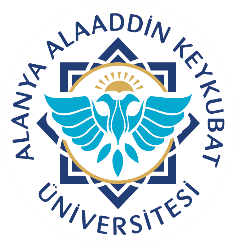            Alanya Alaaddin Keykubat Üniversitesi Diş Hekimliği Uygulama ve Araştırma Merkezi   Radyoloji Bölümü Uyum Eğitimi                         Doküman No KEY.RH.06            Alanya Alaaddin Keykubat Üniversitesi Diş Hekimliği Uygulama ve Araştırma Merkezi   Radyoloji Bölümü Uyum Eğitimi                         Yayın Tarihi 28.11.2019            Alanya Alaaddin Keykubat Üniversitesi Diş Hekimliği Uygulama ve Araştırma Merkezi   Radyoloji Bölümü Uyum Eğitimi                         Revizyon Tarihi 18.02.2022           Alanya Alaaddin Keykubat Üniversitesi Diş Hekimliği Uygulama ve Araştırma Merkezi   Radyoloji Bölümü Uyum Eğitimi                         Revizyon No. 1            Alanya Alaaddin Keykubat Üniversitesi Diş Hekimliği Uygulama ve Araştırma Merkezi   Radyoloji Bölümü Uyum Eğitimi                         Sayfa No. 1/1 